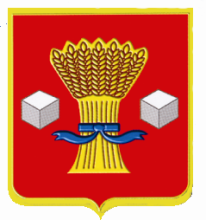 АдминистрацияСветлоярского муниципального района Волгоградской областиПОСТАНОВЛЕНИЕот  23.10. 2017                    №  2271 В целях корректировки объемов финансирования, ответственных исполнителей, сроков исполнения мероприятий муниципальной программы «Профилактика правонарушений на территории Светлоярского муниципального района Волгоградской области на 2017-2019 годы», руководствуясь статьей 179 Бюджетного кодекса РФ, Уставом Светлоярского муниципального района Волгоградской  области,п о с т а н о в л я ю:1.    Внести в постановление администрации Светлоярского муниципального района от 11.11.2016 №1705 «Об утверждении  муниципальной  программы «Профилактика правонарушений на территории Светлоярского муниципального района Волгоградской области на 2017-2019 годы»» (далее – Программа) следующие изменения:1.1.  Раздел 5. Программы «Ресурсное обеспечение муниципальной Программы» изложить в новой редакции:«Финансирование Программы осуществляется за счет средств бюджета Светлоярского муниципального района  Волгоградской области.  Общий объем средств по финансированию Программы  на 2017-2019 годы  составит 613,0 тыс. рублей, в том числе:  в 2017 году – 180,0 тыс. рублей;в 2018 году – 205,0 тыс. рублей;в 2019 году – 228,0 тыс. рублей Перечень мероприятий по реализации Программы является составной частью настоящей Программы (Приложение 1).Средства на реализацию мероприятий, предусмотренных Программой, могут подлежать корректировке и должны соответствовать решению  о бюджете  Светлоярского муниципального района Волгоградской области на 2017-2019гг.1.2.  Приложение 1 к Программе «Перечень мероприятий   муниципальной  программы «Профилактика правонарушений на территории Светлоярского муниципального района Волгоградской области на 2017-2019 годы»»  изложить в новой редакции, согласно приложению 1 к настоящему постановлению.1.3. Приложение 2 к Программе «Технико-экономическое обоснование  муниципальной программы  «Профилактика правонарушений на территории Светлоярского муниципального района Волгоградской области на 2017-2019 годы»» изложить в новой редакции, согласно приложению 2 к настоящему постановлению.1.4.  В тексте Программы слова «отдел образования» заменить словами «отдел образования, опеки и попечительства администрации Светлоярского муниципального района».2. Отделу по муниципальной службе, общим и кадровым вопросам администрации Светлоярского муниципального района Волгоградской области (Н.В.Иванова) разместить настоящее постановление на официальном сайте администрации Светлоярского муниципального района Волгоградской области.3. 	Признать утратившим силу постановление администрации Светлоярского муниципального района Волгоградской области от 06.06.2017 №1228  «О внесении изменений в постановление администрации Светлоярского муниципального района Волгоградской области от 11.11.2016 №1705 «Об утверждении  муниципальной  программы «Профилактика правонарушений на территории Светлоярского муниципального района  Волгоградской области на 2017-2019 годы»».         4.      Настоящее постановление вступает в силу со дня его подписания.5.  Контроль исполнения настоящего постановления возложить на советника главы администрации Светлоярского муниципального района Волгоградской области  И.Г.Крайнову. Глава муниципального района                                                             Т.В.РаспутинаО внесении изменений в постановление администрации Светлоярского муниципального района от  11.11.2016 №1705  «Об утверждении  муниципальной  программы «Профилактика правонарушений на территории Светлоярского муниципального района  Волгоградской области на 2017-2019 годы»»№п.п.Наименование показателяЕдиница измерения2017 год2018 год2019 годОбъем финансирования, всего, в том числе:тыс. руб.180,0205,0228,0Отдел   по  делам  молодежи, культуре, спорту и туризму  администрации Светлоярского  муниципального районатыс. руб. ---Отдел образования администрации Светлоярского  муниципального районатыс. руб.18,023,027,0Комиссия по делам несовершеннолетних и защите их прав Светлоярского муниципального районатыс. руб.6,013,014,0МКУ «Центр Электроник»тыс. руб.47,056,065,0 МАОУ ДО «Светлоярская ДЮСШ»тыс. руб.75,077,084,0 МБУК «Историко-краеведческий музей Светлоярского муниципального района Волгоградской области»тыс. руб.30,032,034,0МКОУ ДОД «Светлоярский ДДТ»тыс. руб.3,03,03,0МБУ Редакция газеты «Восход»тыс. руб.---МАОУ «Ивановская СШ»тыс. руб.1,01,01,0